Уважаемые родители, мы предлагаем Вам  игровые задания по теме недели «Краски осени»,которые вы можете выполнить с детьми дома.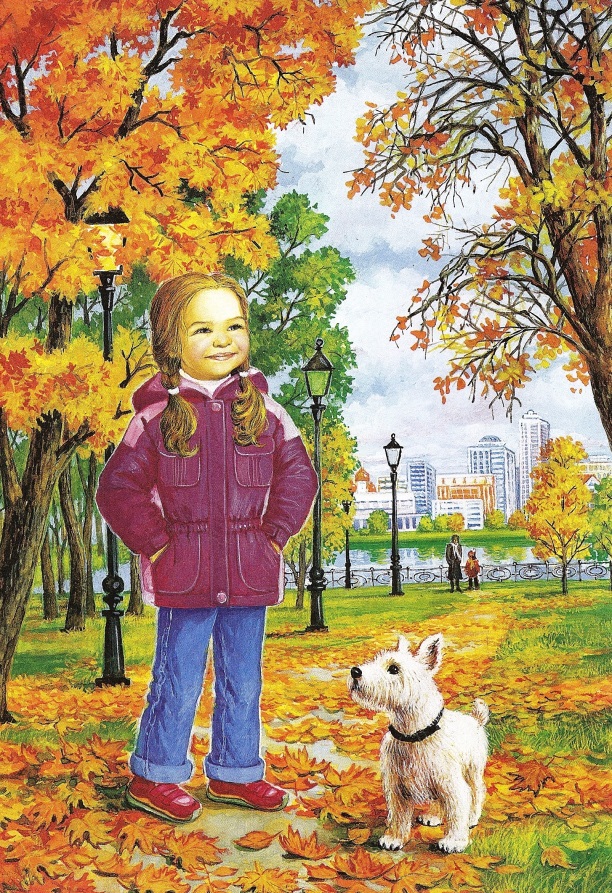 Чем можно заняться с ребенком дома:- наблюдение за осенними листьями (цвет, форма, как падают, кружатся);- поучаствовать в семейной фотовыставке «Краски осени»;- поучаствовать в семейной выставке «Осенние листья»;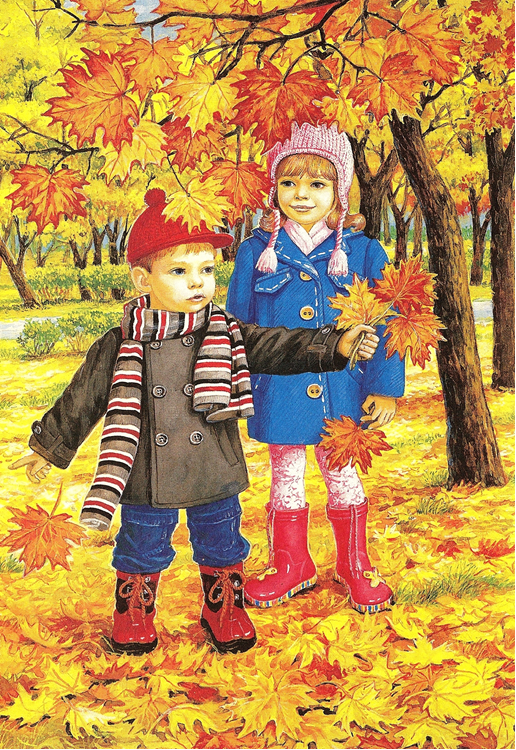 - наблюдение за осенними листьями (цвет, форма, как падают, кружатся);- поучаствовать в семейной фотовыставке «Краски осени»;- поучаствовать в семейной выставке «Осенние листья»;- чтение и рассматривание книг об осени;- закреплять с детьми порядок одевания;- понаблюдать за трудом взрослых на огороде, привлечь к совместной деятельности.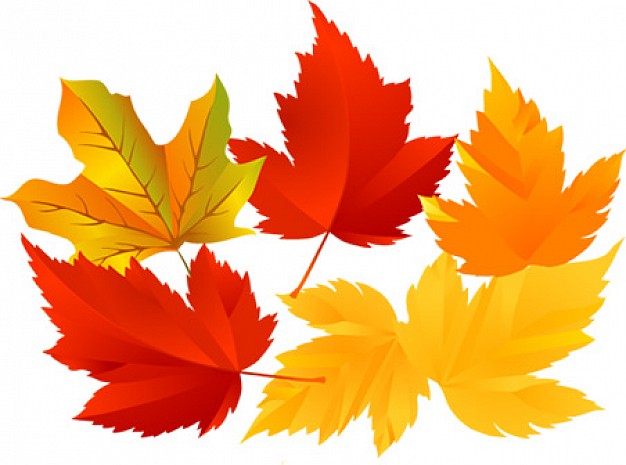 Выучите вместе с детьмиОсень наступила,Высохли цветы,И глядят уныло,Голые кусты.А. ПлещеевРаботаем в соответствии с законодательством вместе:    «В соответствии со статьей 63 «Семейного Кодекса Российской Федерации» статьей 44 Федерального закона «Об образовании в Российской Федерации» Родитель несет ответственность за воспитание и развитие своих детей, обязан заботиться о здоровье, физическом, психологическом, духовном и нравственном развитии своих детей».Договор «Об образовании» между МБДОУ№27 и родителями     «Родители (законные представители) несовершеннолетних обучающихся имеют преимущественное право на обучение и воспитание детей перед всеми другими лицами. Они обязаны заложить основы физического, нравственного и интеллектуального развития личности ребенка».П.1, Статья 44 Федерального закона «Об образовании в Российской Федерации"Плодотворного сотрудничества!МУНИЦИПАЛЬНОЕ БЮДЖЕТНОЕ ДОШКОЛЬНОЕ ОБРАЗОВАТЕЛЬНОЕ УЧРЕЖДЕНИЕ«Детский сад общеразвивающего вида №27»ПАМЯТКА ДЛЯ РОДИТЕЛЕЙпо образовательной теме недели«Краски осени»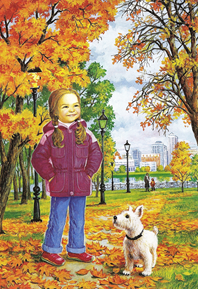 Составили: Карымова И. Р., Мочалина Г. П.воспитатели группы №12-3 годаСентябрь